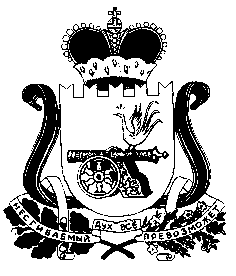 АДМИНИСТРАЦИЯ СТАБЕНСКОГО СЕЛЬСКОГО ПОСЕЛЕНИЯ СМОЛЕНСКОГО РАЙОНА СМОЛЕНСКОЙ ОБЛАСТИРАСПОРЯЖЕНИЕот  24 ноября 2020 г.                                                                                        № 52Об утверждении перечнямуниципального имущества, свободного от прав третьих лиц          (за исключением имущественных  прав субъектам малого и среднегопредпринимательства)                                   В соответствии со статьей 18 Федерального закона от 24 июля . № 209-ФЗ «О развитии малого и среднего предпринимательства в Российской Федерации», постановлением Администрации Стабенского сельского поселения Смоленского района Смоленской области № 12 от 31.01.2020г. «Об утверждении Порядка формирования, ведения, обязательного опубликования перечня муниципального имущества муниципального образования Стабенского сельского поселения Смоленского района Смоленской области, свободного от прав третьих лиц (за исключением права хозяйственного ведения, права оперативного управления, а так же имущественных прав субъектов малого и среднего предпринимательства)», в целях предоставления муниципального имущества во владение и (или) в пользование на долгосрочной основе (в том числе по льготным ставкам арендной платы) субъектами малого и среднего предпринимательства и реализации полномочий органов местного самоуправления по вопросам развития малого и среднего предпринимательства. 1. Утвердить  прилагаемый Перечень муниципального имущества, свободного от прав третьих лиц (за исключением имущественных прав субъектам малого и среднего предпринимательства), предназначенного для предоставления во владения и (или) в пользование на долгосрочной основе (в том числе по льготным ставкам арендной платы) субъектами малого и среднего предпринимательства и организациям, образующим инфраструктуру поддержки субъектов малого и среднего предпринимательства.2. Признать утратившим силу Распоряжение №30 от 20 сентября 2016 года «Об утверждении перечня муниципального имущества свободного от прав третьих лиц (за исключением имущественных прав субъектам малого и среднего предпринимательства).3. Контроль за исполнением настоящего распоряжения оставляю за собой. 4. Настоящее распоряжение опубликовать в газете «Сельская правда».Глава муниципального образованияСтабенского сельского поселенияСмоленского района Смоленской области	                              Д.С.ЧекрыжовПриложение к  распоряжению Администрации Стабенского сельского поселения Смоленского района Смоленской областиот  24 ноября 2020 г.   № 52№ п/пНаименование и характеристика объекта недвижимостиМестонахождениеПлощадь(кв.м.)Пользователь объекта1.Нежилое помещение (Баня)Российская Федерация, Смоленская область, Смоленский район, д.ЖуковоОбщая площадь 371,8 кв.м.В арендеИП Филимоненкова М.В.с 13.07.2020г. по 12.06.2021г.2.Нежилое помещение(Парикмахерская)Российская Федерация, Смоленская область, Смоленский район, д.Жуково, ул.Мира, д.24Общая площадь17,1 кв.м.В аренде  ИП Шапоренко С.А. с 09.11.2020г. по 09.10.2021г.